VALLEY EAST RINGETTE COACHING APPLICATIONPlease complete this application by August 31st and e-mail to  coaching@valleyeastringette.com Due to registration uncertainty, the final selection of coaches for some levels may be delayed. Every effort will be made to contact all applicants before the start of the season. Interviews may be conducted.Valley East Ringette reserves the right to solicit more applications if needed.Valley East Ringette AssociationPO Box 13, Val Caron, ON  P3N 1N6www.valleyeastringette.comApplicant InformationApplicant InformationApplicant InformationApplicant InformationName:Home Number:Address:Cell Number:Address:Email:Divisions Applying for in order of preference:Bunnies 1 (U7), Bunnies 2 (U8),  Novice (U10), Petite (U12), Tween (U14), Jr Belle (U16), Belle (U19)Divisions Applying for in order of preference:Bunnies 1 (U7), Bunnies 2 (U8),  Novice (U10), Petite (U12), Tween (U14), Jr Belle (U16), Belle (U19)1.2.1.2.Qualifications:Please enter information logically (i.e. Yes, No, Dates of completion, Qualification Numbers, etc)Qualifications:Please enter information logically (i.e. Yes, No, Dates of completion, Qualification Numbers, etc)National Coaching Certification Program (NCCP) Number:CSI (Community Sport Initiation) Year completed:CI (Competition Introduction)  Year Completed:MED (Making Ethical Decisions):Other Training Completed (i.e. Theory / Practical):Do you have First Aid (date of Expiry):Do you have the Manager Certification(number):Do you have a current Police check (Date of application):Previous Coaching Experience:Previous Coaching Experience:Previous Coaching Experience:Previous Coaching Experience:Previous Coaching Experience:YearTeam (i.e. Novice (U10))AssociationPositionDivision (A, AA, Houseleague, etc)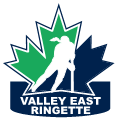 